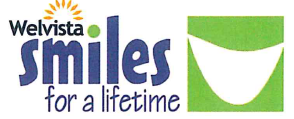 PARENT OR GUARDIAN PERMISSION FORMDILLON SMILES FOR A LIFETIMEPlease fill out, sign, and return to your child’s school nurse or Smiles office IMMEDIATELY.Child’s Name: _____________________________________________________________ Male___________ Female____________                           (First)                               (Middle)                                   (Last)Check one:  African American ________ Caucasian ________ Hispanic: ________ Asian _______ Indian________ Other _________Date of Birth: __________________________________________ Social Security #: _______________________________________School: ___________________________________ Grade: ________________ Homeroom Teacher: __________________________Child’s Mailing Address: _______________________________________________________________________________________                                               (Mail delivery address)                                                                        (City, State, Zip)Parent or Guardian’s Name: _____________________________________________________________________________________Home Phone # ________________________________ Mother’s Cell # ____________________Father’s Cell # _________________Emergency # _________________________________ Mother’s Work # ___________________ Father’s work # ________________I freely give my permission for my child to receive services from Dillon Smiles for a Lifetime during the school year. Treatment willInclude all standard dental procedures and may involve “numbing the mouth” with a local anesthesia and / or use of nitrous oxide.I understand that my child will be transported, by the Dillon Four School District, for a professional dental exam and / or treatment.Treatment is provided by a S. C. licensed dentist and dental professionals.I further release from liability the staff of Dillon Smiles for a Lifetime and Dillon Four School District.  I understand that treatment isGiven to us voluntarily and I have freely accepted.I authorize release of any information to process my dental claims to Medicaid or my private insurance company. I authorize and directpayment to Dillon Smiles for a Lifetime. I request and authorize the release of any information concerning, the above child for proper treatment and care. I understand the Dillon Smiles for a Lifetime Notice of Privacy is posted at the dental center and a summary is printed on the reverse side of this form.___________________________________________                         ______________________________________________(DATE)                                                                                                   (PARENTAL SIGNATURE)IF CHILD HAS MEDICAID:My child has Medicaid (list the Medicaid number) # ____________________________IF YOU HAVE PRIVATE INSURANCE:I hereby authorize payment directly to Dillon Smiles for a Lifetime of the group insurance benefits otherwise payment to me.SIGNARURE OF POLICY HOLDER:   ___________________________________        DATE: ___________________Employee Name: __________________________ Date of Birth ______________ Social Security / ID # _____________Employer __________________________________ Name of Insurance Company: ______________________________Address to mail claim: ______________________________________ Insurance Co. Telephone# ___________________Group # ______________________________________ Policy # __________________________________PLEASE COMPLETE HEALTH HISTORY ON REVERSE SIDE OF FORM